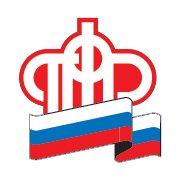 Государственное учреждение – Управление Пенсионного фонда Российской Федерации в Боровичском районеНовгородской области (межрайонное)Месяц чтобы сделать выбор: набор социальных услуг или деньги?К федеральным льготникам относятся участники Великой Отечественной войны, «блокадники», ветераны боевых действий, инвалиды всех групп и дети-инвалиды, члены семей погибших (умерших) участников Великой Отечественной войны и ветеранов боевых действий, а также граждане, пострадавшие в результате воздействия радиации.Напомним, что социальные услуги можно получать в натуральной форме или в денежном эквиваленте. Выбрать деньги можно как вместо всего набора, так и вместо одной из его частей. Обращаем особое внимание, что заявление могут подать те, у кого право на НСУ возникло впервые, а также те, кто со следующего года решил изменить форму получения набора соцуслуг. Если человек уже подавал заявление и не хочет менять способ получения набора, то повторно обращаться в Пенсионный фонд не надо.Обращаем особое внимание, что к выбору НСУ в натуральном виде или деньгами, нужно подойти очень внимательно. Многие федеральные льготники сталкиваются с проблемой, когда выбирают денежное возмещение, а в следующем году вдруг потребовалось дорогостоящее лечение. В этом случае вернуться на получение медикаментов и набора социальных услуг в целом возможно будет только со следующего года, также до 1 октября подав соответствующее заявление.В настоящее время стоимость набора социальных услуг составляет 1211 руб. 66 коп. в месяц, в том числе:
• обеспечение необходимыми медикаментами – 933 руб. 25 коп.;
• предоставление путевки на санаторно-курортное лечение для профилактики основных заболеваний – 144 руб 37 коп.;
• бесплатный проезд на пригородном железнодорожном транспорте, а также на междугородном транспорте к месту лечения и обратно – 134 руб. 04 коп.Заявление о способе получения НСУ можно подать в клиентской службе ПФР по месту жительства, в МФЦ, а также без личного посещения ПФР – электронное заявление можно направить через Личный кабинет гражданина.Кроме того, в Личном кабинете можно заказать справку (выписку) о праве на получение набора социальных услуг, подать электронное заявление о предоставлении НСУ, об отказе от НСУ (как полностью, так и частично), о возобновлении НСУ и об отзыве ранее поданных заявлений по НСУ.